ОСНОВНО УЧИЛИЩЕ „ХРИСТО БОТЕВ“ с. САДОВЕЦ,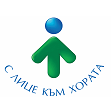 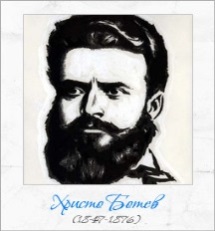 община ДОЛНИ ДЪБНИК, област ПЛЕВЕНул. „Св.Св. Кирил и Методий“ № 2,тел. 06521-2313; e-mail: ou_sadovec@abv.bg________________________________________________________________________________Вх. №.....................................................ДО ДИРЕКТОРА НА ОУ „ХРИСТО БОТЕВ“с. САДОВЕЦП Р О Т О К О ЛДнес,  .............................. , служителят....................................................................................на длъжност ..........................................................................................................................................в Основно училище „Христо Ботев“ с. Садовец         на основание чл. 29, ал. 5 АПК състави този протокол в уверение на това, че заявителят …………………………………………….…………........................………………...........................(трите имена на заявителя)ЕГН………………………….., дата и място на раждане………........................…………………..постоянен или настоящ адрес: гр......................................................................................................,ул. (ж.к.) ......................................................................................................, тел................................., електронна поща .........................................................................................,устно заяви искане за :................................................................................................................................................................................................................................................................................................................................................................................................................................................................................................................................................................................................................................................................Заявителят прилага следните документи:1. ............................................................................................................................................................2..............................................................................................................................................................Предоставяйки горните данни, лицето дава съгласие ОУ „Христо Ботев“ с. Садовец  да ги използва за нуждите на администрацията във връзка с осъществяване на процедурата по предоставяне на заявената административна услуга.Посочената информация ще бъде обработвана и съхранявана в ОУ „Христо Ботев“ с. Садовец  според изискванията на Закона за защита на личните данни.Лицето декларира, че носи отговорност за верността на вписаните данни и подадените документи.                Заявителят изрази желанието си издаденият документ да бъде получен:Чрез лицензиран пощенски оператор на адрес: ..................................................................................................................................., като декларирам, че пощенските разходи са за моя сметка, платими при получаването му за вътрешни пощенски пратки, и съм съгласен документите да бъдат пренасяни за служебни цели. Документът да бъде изпратен:като вътрешна препоръчана пощенска пратка;като вътрешна куриерска пратка;като международна препоръчана пощенска пратка след предплащане на цената за пощенските услуги от заявителя.лично от канцеларията на училището.по електронен път на електронна пощаДлъжностно лице:.....................................		Заявител: .........................................................				(подпис)						(подпис)